Summer Reading Book Sale 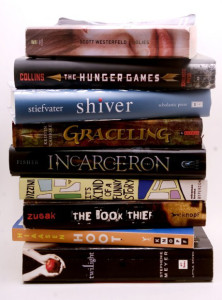 Hialeah Gardens Middle School7th Grade Novels - 2019 -2020Grade 7 ELA / Advanced  -   Novel Set Price   $ 36Summer Reading Novel:  "The Great Fire” by Jim Murphy					$13.99Required Reading:1st & 2nd Quarter: "The Outsiders” by S. E. Hinton	 					$11.003rd & 4th Quarter: “This Was Then, This IS Now" S.E. Hinton    				$10.99-------------------------------------------------------------------------------------------------------------------------------Grade 7 ESOL  -   Novel Set Price   $ 23  /  $ 24Summer Reading Novel:ESOL Level 1 and 2 – “Charlotte’s Web” by E.B. White					$9.99ESOL Level 3 and 4 – “Flying Solo” by Ralph Fletcher   					$8.99Required Reading:1st & 2nd Quarter: “Among the Hidden” by Margaret Peterson Haddix 			$8.993rd & 4th Quarter: “A Christmas Carol” by Charles Dickens					$4.99